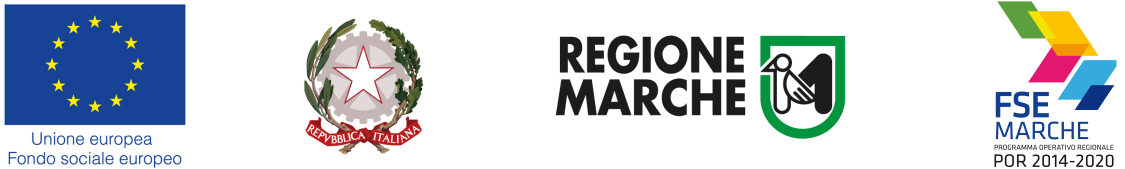 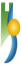 ISTITUTO STATALE COMPRENSIVO “G. Lanfranco” – 61011- GABICCE MARE (PU)Scuole dell’infanzia statale primarie di Gabicce Mare e GradaraScuola secondaria di I° grado: Sede Centrale di Gabicce Mare e Sezione Staccata di GradaraCod. Meccanografico PSIC81200N  -  Cod. Fiscale 92020460413Codice univoco per la fatturazione elettronica UFFY9Atel.0541960118 - fax 0541954776Email:psic81200n@istruzione.it – PEC: psic81200n@pec.istruzione.it - WEB: www.icgabicce.gov.itCODICI MECCANOGRAFICI PER LE ISCRIZIONI A. S. 2020/2021ALLA SCUOLAPRIMARIA/SECONDARIA DI 1° GRADODELL’ISTITUTO COMPRENSIVO DI GABICCE MARESCUOLA SECONDARIA GRADARAPSMM81201PSCUOLA SECONDARIA GABICCE MAREPSMM81202QSCUOLA PRIMARIA GRADARAPSEE81203TSCUOLA PRIMARIA DOLCECOLLE –           GABICCE MAREPSEE81201QSCUOLA PRIMARIA CASE BADIOLIPSEE81202RSCUOLA INFANZIA GRADARAPSAA81202GSCUOLA INFANZIA PONTE TAVOLLO GABICCE M.PSAA81201EX SEZIONI 1B 2B 3B   SCUOLA INFANZIA PONTE ARCOBALENO GABICCE M. PSAA81203LX  SEZIONI 1A 2A3A 